Conceptkeuze (afstudeerproject)In de afgelopen 10 weken heb ik allerlei ontwerpen en documenten gemaakt voor het afstudeer project. Zo ben ik een heel ontwerptraject langsgegaan totdat ik met een functioneel eindconcept kwam. Uiteindelijk heb ik 3 varianten op dit functioneel concept gemaakt. Met deze 3 concepten heb ik een Kesselringmethode en een Millerprofiel gemaakt.Met deze twee documenten heb ik gekeken naar de functionele eigenschappen, de fabricage eigenschappen en het PVE. Hierin heb ik in een paar tabellen duidelijk gemaakt welk concept in welke eigenschap goed of slecht scoort. Uiteindelijk kwamen er resultaten uit en zo kon je de 3 concepten vergelijken. Bij de uitslag van de Kesselringmethode en bij de uitslag van het Miller profiel kwam bij beide concept 1 het beste eruit. Ik kies dus voor concept 1! Natuurlijk is dit nog een concept en moet ik het beter uitvoeren/maken maar de basis van concept 1 ga ik dus gebruiken bij het maken van het prototype van de tekentablet. 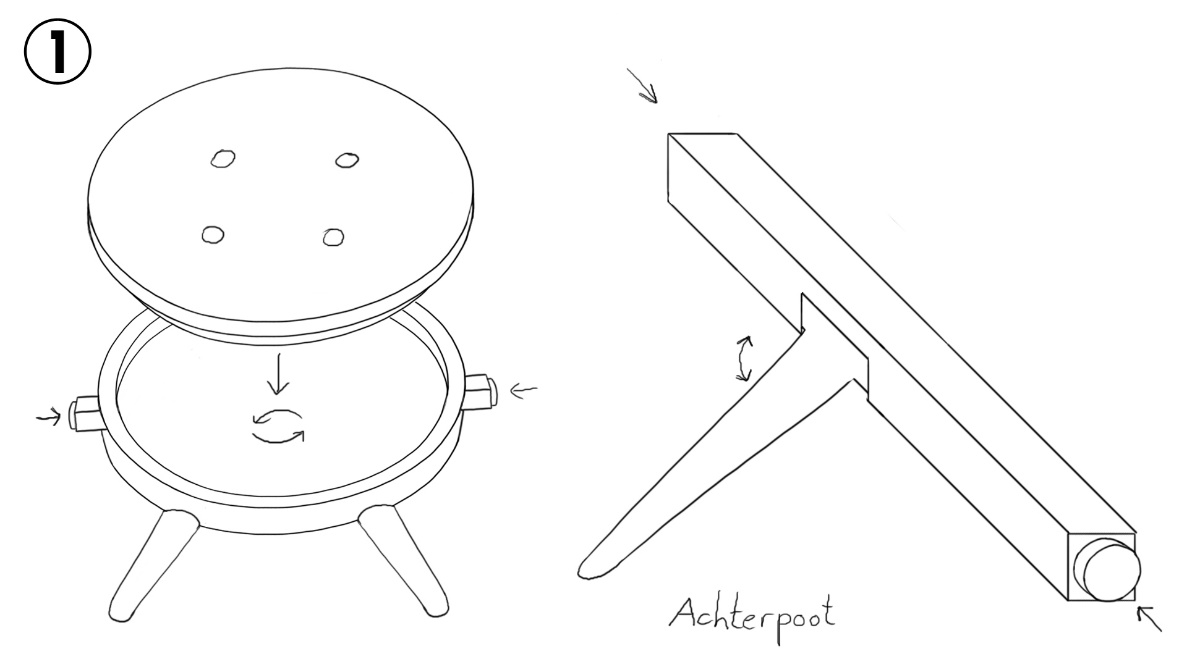 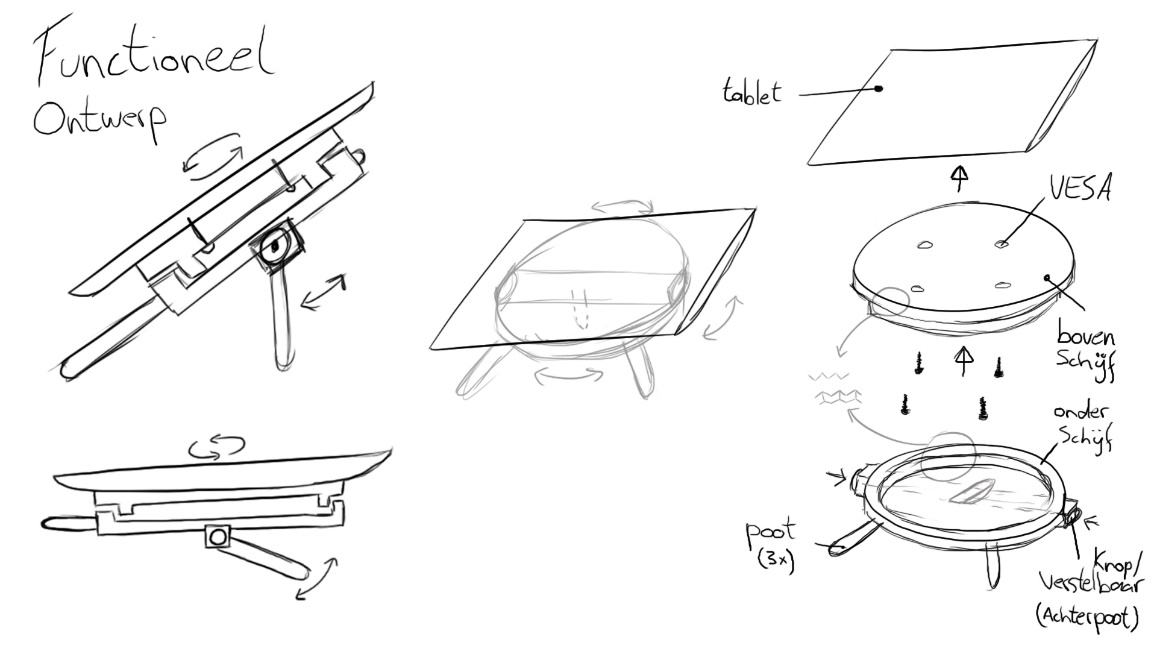 